ROZPISKrajského přeboru Středočeského kraje ve sportovní gymnastice jednotlivkyň 2022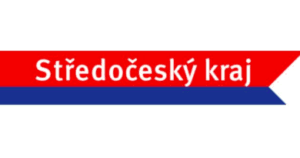 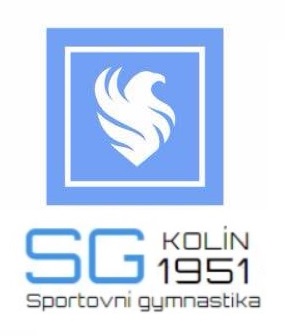 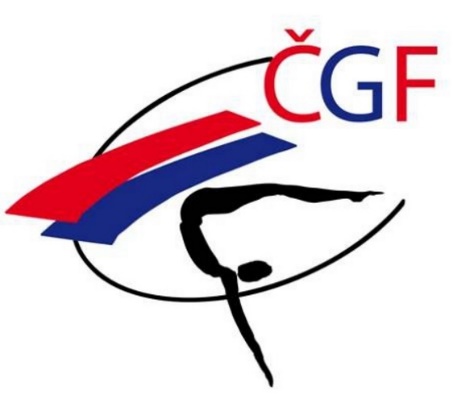 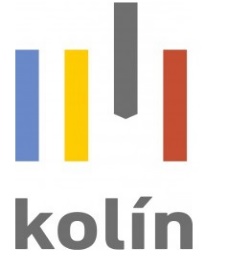 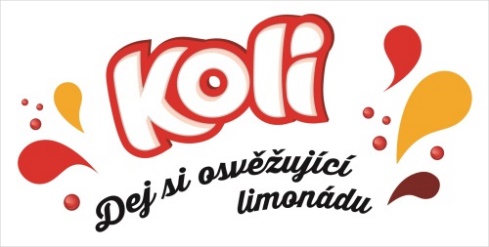 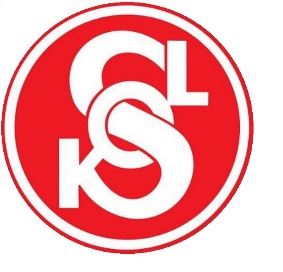 Všeobecná ustanoveníPořadatel: Oddíl SG TJ Sokol KolínMísto konání: sokolovna TJ Sokol Kolín, Kmochova 14, KolínDatum konání: 28.5.2022Činovníci: ředitelka závodu: Dagmar Malá                  Hospodář: Andrea Bartošová                  Hlavní rozhodčí: Hana Jíchová                  Vedoucí nástupů: Simona Šedinová                  Hlasatel: Dagmar Malá                  Počtářská komise: Michal Šotola                  Lékařský dozor: MUDr. Rosemarie Taftlová   a spol.Přihlášky: do 23.5.2022prostřednictvím systému GIS na stránkách ČGF dle vypsaných kategorií,případné dotazy zasílejte emailem na: andrea.bartos@volny.czLosování: 24.5.2022, časový rozpis bude upřesněn po uzávěrce přihlášek  a zveřejněn 25.5.2022 na stránkách ČGF (www.gymfed.cz)Stravování: bude možno využít občerstvení v budově závoduCestovné a odměny: bude proplaceno rozhodčímStartovné: pro každou závodnici 400 Kč; každý oddíl je povinen přivézt kvalifikovanou rozhodčí na každých 1-5 závodnic, tato rozhodčí musí být přítomna po celou dobu závodu, při nesplnění tohoto požadavku bude navýšené startovné o 300 Kč na každou závodnici převyšující limit; z nařízení o rozhodčích má výjimku pořádající oddíl.Závodní kancelář: bude otevřena v den závodu od 7:45 hodin.Ubytování: Organizátor ubytování nezajišťuje. Technická ustanoveníPředpis: závodí se ve čtyřboji  dle platného Závodního programu ženských složek platného od 1. 1. 2022 a platných Pravidel FIG, Soutěžního řádu ČGF a tohoto rozpisu Startují: děvčata dle vypsaných kategoriíVS0 A – věk 7-8 let (2015 - 2014)VS1 A – věk 7-8 let (2015 - 2014)VS2 A – věk 8-10 let (2014 - 2012)VS3 A – věk 9-12 let (2013– 2010) VS4 A – věk 10 – 13 let (2012 – 2009) VS0 B věk 9 let (2013 a starší )VS1 B věk 9 let (2013 a starší )VS2 B věk 11 let (2011 a starší )VS3 B věk 13 let (2009 a starší )VS4 B – věk 9-12 let (2013 – 2010) VS5 B – věk 12-14 let (2010 – 2008)VS6 B – věk 15 a starší (2007 a starší)VS3 C – věk 9-10 let (2013 – 2012) VS4 C věk 11-12 let (2011 – 2010) VS5C věk 13-14 let (2009 – 2008) VS6 C věk 15 a starší (2007 a starší) Upozornění: Kategorie VS0 A – VS3 A, VS0 B – VS3 B, VS4 B a linie C mají pouze volné rozcvičení před závodem, bez 30 sekundového rozcvičení bezprostředně před zahájením závodu.  U všech těchto kategorií musí být přítomen trenér při cvičení na žerdi nebo na bradlech. Podmínky účasti: včasné přihlášení, platná lékařská prohlídka z pracoviště tělovýchovného lékařství ne starší než 1 rok dle platné Směrnice ČGF, registrační průkaz ČGF, zaplacené startovnéÚbor: závodnice i rozhodčí dle platných pravidel FIGOrganizační pokyny: prostná se cvičí na prostoru 12x12m, hudební doprovod pro každou závodnici nahrajte přímo do  systému GIS; do přihlášky uveďte výšku stolu: kat. VS2B;VS4B – 115/125cmOdměny: závodnice na prvních třech místech obdrží medaile, diplomy, příp.věcné cenyČasový rozvrh: bude zveřejněn po uzavření přihlášekVýsledky: Pořadatel zpracuje na místě.Covid-19: Pořadatel upozorňuje na povinnost reagovat na vyhlášená a doporučená protiepidemiologická opatření, která se mohou měnit v důsledků aktuálního vývoje epidemie. Jde zejména o změnu časového harmonogramu jednotlivých kategorií, popř. reakce na maximální počet účastníků akce.V Kolíně dne 7.5.2022                                                                            ředitelka závodu                                                                                                                    Dagmar Malá